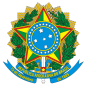 MINISTÉRIO DA EDUCAÇÃO UNIVERSIDADE FEDERAL FLUMINENSEPró-Reitoria de Gestão de PessoasDECLARAÇÃO DE ACUMULAÇÃO DE CARGOS, EMPREGOS E BENEFÍCIOS PARA FINS DE APOSENTADORIAIDENTIFICAÇÃO DO SERVIDORDECLARO em cumprimento às disposições legais vigentes, que:OCUPO OUTRO CARGO, EMPREGO OU FUNÇÃO EM ÓRGÃO PÚBLICOMarque com um X em uma das opções abaixo:RECEBO PROVENTOS DE APOSENTADORIAMarque com um X em uma das opções abaixo:Discriminação dos proventos de aposentadoriaRECEBO PROVENTOS DE PENSÃOMarque com um X em uma das opções abaixo:Discriminação dos proventos de aposentadoriaTERMO DE OPÇÃOPelo presente, apresento opção pela percepção do valor integral do benefício __________________________________________, e de uma parte de cada um dos demais benefícios, apurada cumulativamente de acordo com o art. 24 da EC nº 103/2019.Declaro que estou ciente que devo comunicar aos demais órgãos onde recebo benefício de pensão e/ou provento de aposentadoria a opção feita junto à Universidade Federal Fluminense.PARTICIPO DE GERÊNCIA OU ADMINSTRAÇÃO DE SOCIEDADE PRIVADA, PERSONIFICADA OU NÃO PERSONIFICADAMarque com um X em uma das opções abaixo:EXERÇO COMÉRCIOMarque com um X em uma das opções abaixo:DECLARO ESTAR CIENTE QUE:Ao adquirir qualquer outro tipo de pensão e/ou aposentadoria, devo comunicar imediatamente a Universidade Federal Fluminense e os demais órgãos onde recebo benefício de pensão e/ou proventos de aposentadoria. Nos termos do art. 24, §2º da Emenda Constitucional nº 103/2019: "Nas hipóteses das acumulações previstas no §1º,é assegurada a percepção do valor integral do benefício mais vantajoso e de uma parte de cada um dos demais benefícios." Nos termos do art. 24, §3º da Emenda Constitucional nº 103/2019: "A aplicação do disposto no §2º poderá ser revista a qualquer tempo, a pedido do interessado, em razão de alteração de algum dos benefícios." Constitui crime, previsto no art. 299 do Código Penal Brasileiro, prestar declaração falsa com fim de criar obrigação ou alterar a verdade sobre fato juridicamente relevante e que, a penalidade aplicada no seu descumprimento, varia de 01 (um) a 03(três) anos de reclusão e multa._________________________________________________Local e data_________________________________________________Assinatura do Servidor InteressadoNome do servidor:Matrícula SIAPE:Cargo efetivo:Cargo efetivo:(     )NÃO(     )SIMAnexar declaração da UFF e do outro órgão que contenha a data de admissão, cargo, jornada de trabalho e escala de trabalho, de modo a demonstrar a compatibilidade de horários entre os vínculos dos órgãos. As declarações devem ser emitidas no mesmo mês/ano.(     )NÃO(     )SIMAnexar cópia do Diário Oficial e último contracheque.Cargo:Cargo:Cargo:Cargo:Cargo:Cargo:Órgão:Órgão:Órgão:Órgão:Órgão:Órgão:Esfera:(     ) Federal(     ) Estadual(     ) Municipal(     ) Distrital(     ) MilitarRegime de Previdência:Regime de Previdência:Regime de Previdência:(     ) RPPS(     ) RGPS(     ) RGPS(     )NÃO(     )SIMAnexar cópia do Diário Oficial e último contracheque.Órgão:Órgão:Órgão:Órgão:Órgão:Órgão:Esfera:(     ) Federal(     ) Estadual(     ) Municipal(     ) Distrital(     ) MilitarRegime de Previdência:Regime de Previdência:Regime de Previdência:(     ) RPPS(     ) RGPS(     ) RGPSÓrgão:Órgão:Órgão:Órgão:Órgão:Órgão:Esfera:(     ) Federal(     ) Estadual(     ) Municipal(     ) Distrital(     ) MilitarRegime de Previdência:Regime de Previdência:Regime de Previdência:(     ) RPPS(     ) RGPS(     ) RGPS(     )NÃO(     )SIM. Na qualidade de acionista, cotista ou comandatário.(     )SIM. Sem ser na qualidade de acionista, cotista ou comandatário.(     )NÃO(     )SIM